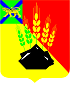 АДМИНИСТРАЦИЯ МИХАЙЛОВСКОГО МУНИЦИПАЛЬНОГО РАЙОНАПОСТАНОВЛЕНИЕ 
_____________                                        с. Михайловка                                       №_____________Об утверждении инвестиционной декларации Михайловского муниципального района В соответствии с постановлением администрации Михайловского муниципального района от 31.01.2019 № 66-па «Об утверждении дорожной карты по реализации Стандарта улучшения инвестиционного климата в Михайловском муниципальном районе», в целях создания условий по формированию благоприятного инвестиционного климата на территории Михайловского муниципального района администрация Михайловского муниципального района ПОСТАНОВЛЯЕТ:1. Утвердить прилагаемую инвестиционную декларацию Михайловского муниципального района. 2. Муниципальному казенному учреждению «Управление по организационно-техническому обеспечению деятельности администрации Михайловского муниципального района» (Хачатрян Г.В.) разместить настоящее постановление на официальном сайте администрации Михайловского муниципального района Приморского края.3. Настоящее постановление вступает в силу с момента его размещения на сайте.4. Контроль за исполнением данного постановления возложить на заместителя главы администрации муниципального района Смирнову В.Г.Глава Михайловского муниципального района –Глава администрации района                                                       В.В. АрхиповУтвержденапостановлением администрацииМихайловского муниципального районаот _____________ № __________-па Инвестиционная декларация Михайловского муниципального района 1. Общие положения1.1. Инвестиционная декларация (меморандум) Михайловского муниципального района (далее – Инвестиционная декларация) разработана в целях обеспечения благоприятного инвестиционного климата и создания условий для привлечения инвестиций в экономику района.1.2. Инвестиционная декларация Михайловского муниципального района разработана в соответствии с законодательством Российской Федерации, Уставом Михайловского муниципального района, на основании постановления администрации Михайловского муниципального района  от 31.01.2019 № 66-па «Об утверждении дорожной карты по реализации Стандарта улучшения инвестиционного климата в Михайловском муниципальном  районе».1.3. Инвестиционная декларация является важной составляющей деятельности органов местного самоуправления Михайловского муниципального района по обеспечению благоприятного инвестиционного климата, позволяет обеспечить субъекты инвестиционной и предпринимательской деятельности полной информацией об инвестиционной политике, осуществляемой на территории района.1.4. Взаимодействие с субъектами предпринимательской и инвестиционной деятельности осуществляется в соответствии с федеральными законами и иными нормативными правовыми актами Российской Федерации, субъектов Российской Федерации и муниципальными правовыми актами.1.5. Ответственность за реализацию отдельных положений Инвестиционной декларации в пределах своих полномочий несут структурные подразделения администрации Михайловского муниципального района, осуществляющие и содействующие реализации инвестиционных проектов на территории района.2. Принципы инвестиционной политики Михайловского муниципального района 2.1. Основным принципом инвестиционной политики Михайловского района является взаимная ответственность органов местного самоуправления района и субъектов инвестиционной деятельности, а также сбалансированность интересов органов местного самоуправления и субъектов инвестиционной деятельности.2.2. Взаимодействие органов местного самоуправления с субъектами предпринимательской и инвестиционной деятельности осуществляется на основе следующих принципов:- равенство - недискриминирующий подход ко всем субъектам предпринимательской и инвестиционной деятельности;- вовлечённость - участие субъектов предпринимательской и инвестиционной деятельности в процессе принятия решений органами местного самоуправления и оценки их реализации;- прозрачность - общедоступность информации о деятельности органов местного самоуправления;- лучшие практики - ориентация административных процедур на лучшую с точки зрения интересов субъектов предпринимательской и инвестиционной деятельности практику взаимодействия органов местного самоуправления с субъектами предпринимательской и инвестиционной деятельности.2.4. Структурные подразделения администрации района, взаимодействующие с субъектами инвестиционной и предпринимательской деятельности, в установленном законодательством порядке, рассматривают их предложения, направленные на сокращение сроков и упрощение процедур, связанных с реализацией инвестиционных проектов и выдачей разрешительной документации.3. Основные направления инвестиционной политики Михайловского муниципального района Основными направлениями инвестиционной политики Михайловского района являются:- формирование благоприятного инвестиционного климата на территории Михайловского района;- создание условий для привлечения инвестиций на территорию Михайловского района;- совершенствование муниципального нормативного правового регулирования в сфере инвестиционной деятельности в Михайловского районе;- создание благоприятной административной среды и снижение административных барьеров для субъектов инвестиционной и предпринимательской деятельности;- содействие субъектам инвестиционной деятельности в реализации проектов, отвечающих приоритетным направлениям социально-экономического развития Михайловского района;- максимально полное и достоверное освещение в СМИ инвестиционной привлекательности и инвестиционных рисков в Михайловском районе; - предоставление консультационной, методической, имущественной и иной поддержки новым инвестиционным проектам.4. Приоритетные направления инвестиционной деятельности на территории4.1. Выбор приоритетов создаёт условия системности и целостности осуществления инвестиционной деятельности. Отбор инвестиционных направлений базируется на следующих критериях: значимость, эффективность проекта, увеличение налоговых поступлений в бюджет в наиболее короткие сроки, создание новых рабочих мест, максимальное использование местных сырьевых ресурсов, соблюдение условий охраны окружающей среды. 4.2. Приоритетными направлениями инвестиционной деятельности на территории Михайловского муниципального района являются:- агропромышленный комплекс;- промышленное производство;- строительство;- туризм и отдых;- социальный сервис и бытовые услуги;- жилищно-коммунальное хозяйство;- здравоохранение;- производство продуктов питания;- образование.5. Обязательства Михайловского муниципального района по обеспечению и защите прав инвесторов5.1. Администрация Михайловского муниципального района в соответствии с действующим законодательством Российской Федерации гарантирует всем субъектам инвестиционной деятельности обеспечение и защиту их прав и интересов, в том числе:- равное отношение ко всем субъектам инвестиционной деятельности;- участие субъектов инвестиционной деятельности в процессе принятия решений и оценке их реализации;- доступ к публичной информации о деятельности органов местного самоуправления;- отсутствие ограничений в реализации своих проектов в соответствии с действующим законодательством;- принятие административных процедур, ориентированных на результаты лучших практик взаимодействия между органами местного самоуправления и субъектами инвестиционной деятельности;- безопасность ведения инвестиционной деятельности на территории района;- невмешательство органов местного самоуправления и должностных лиц в административно-хозяйственную деятельность инвестора, заключение инвестором договоров (контрактов), выбор партнеров, подрядчиков, поставщиков и любых других контрагентов, определение обязательств;- возможность обратиться к главе Михайловского района, в том числе посредством информационно-телекоммуникационной сети Интернет, в целях оперативного решения возникающих в процессе инвестиционной деятельности при реализации инвестиционных проектов.5.2. Администрация Михайловского района своевременно рассматривает предложения субъектов инвестиционной деятельности, направленные на устранение административных барьеров, препятствующих реализации инвестиционных проектов, а также на совершенствование нормативной правовой базы Михайловского района.5.3. Администрация Михайловского района в равной степени должна принимать меры по обеспечению благоприятного инвестиционного климата на территории района, в том числе учитывать положения Инвестиционной декларации при осуществлении правотворческой и правоприменительной деятельности.